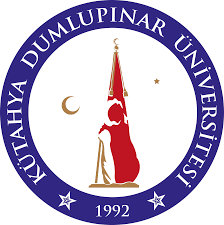 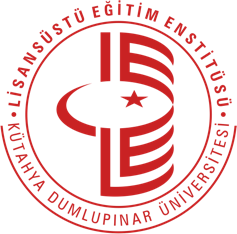 T.C.KÜTAHYA DUMLUPINAR ÜNİVERSİTESİLİSANSÜSTÜ EĞİTİM ENSTİTÜSÜTEZ ÖNERİ RAPORU SUNMA FORMUNOT: Tez Önerisi Kabul edilen öğrenci ilgili yarıyılın sonuna kadar Ulusal Tez Merkezi Tez Veri Giriş Formunu doldurmalıdır. Aksi takdirde Tez aşamasına geçemez ve Tez Yönetimi dersine kayıt yaptıramaz.EKLER	:Ek-1	Rapor (1 Nüsha Elden Teslim Edilecektir)* Rapor teslim edilmeyen durumlarda dilekçeniz değerlendirmeye alınamayacaktır.ÖğrencininT.C.Kimlik No: ÖğrencininT.C.Kimlik No: _________________________     / __________________________________________________     / __________________________________________________     / _________________________Öğrenci No: Öğrenci No: Adı, Soyadı:Adı, Soyadı:___________________________________________________________________________________________________________________________________________________________________________Anabilim/Anasanat Dalı:Anabilim/Anasanat Dalı:______________________________________________________________________________________________________________________________________________________________________________Programı: Programı:  Doktora          Doktora (Bütünleşik) Doktora          Doktora (Bütünleşik) Doktora          Doktora (Bütünleşik)Adres:Adres:Cep Telefon Numarası:Cep Telefon Numarası:Danışmanı (Ünvanı, Adı ve Soyadı):Danışmanı (Ünvanı, Adı ve Soyadı):Tez Konusu:Tez Konusu:Tez Önerisi Raporumu sunmak üzere Tez İzleme Komitesi üyelerinin aşağıda belirtilen tarih ve yerde toplanması hususunda;Bilgilerinizi ve gereğini arz ederim.  __ /__ /__…_______________Öğrenci İmzaTez Önerisi Raporumu sunmak üzere Tez İzleme Komitesi üyelerinin aşağıda belirtilen tarih ve yerde toplanması hususunda;Bilgilerinizi ve gereğini arz ederim.  __ /__ /__…_______________Öğrenci İmzaTez Önerisi Raporumu sunmak üzere Tez İzleme Komitesi üyelerinin aşağıda belirtilen tarih ve yerde toplanması hususunda;Bilgilerinizi ve gereğini arz ederim.  __ /__ /__…_______________Öğrenci İmzaTez Önerisi Raporumu sunmak üzere Tez İzleme Komitesi üyelerinin aşağıda belirtilen tarih ve yerde toplanması hususunda;Bilgilerinizi ve gereğini arz ederim.  __ /__ /__…_______________Öğrenci İmzaTez Önerisi Raporumu sunmak üzere Tez İzleme Komitesi üyelerinin aşağıda belirtilen tarih ve yerde toplanması hususunda;Bilgilerinizi ve gereğini arz ederim.  __ /__ /__…_______________Öğrenci İmzaTEZ İZLEME KOMİTESİ ÜYELERİTEZ İZLEME KOMİTESİ ÜYELERİTEZ İZLEME KOMİTESİ ÜYELERİTEZ İZLEME KOMİTESİ ÜYELERİTEZ İZLEME KOMİTESİ ÜYELERİUnvanı, Adı, SoyadıUnvanı, Adı, SoyadıUnvanı, Adı, SoyadıKurumu  (Üniversite, Fakülte, ABD/ASD)Kurumu  (Üniversite, Fakülte, ABD/ASD)1. Danışman: 1. Danışman: 1. Danışman: 2. Üye2. Üye2. Üye3. Üye3. Üye3. ÜyeTez Öneri Savunma Tarihi:......../......../ ……. Saati: ..………...*  Önerilen tarih, Enstitüye teslim tarihinden  itibaren   en erken 15 gün sonra olacaktır........./......../ ……. Saati: ..………...*  Önerilen tarih, Enstitüye teslim tarihinden  itibaren   en erken 15 gün sonra olacaktır........./......../ ……. Saati: ..………...*  Önerilen tarih, Enstitüye teslim tarihinden  itibaren   en erken 15 gün sonra olacaktır........./......../ ……. Saati: ..………...*  Önerilen tarih, Enstitüye teslim tarihinden  itibaren   en erken 15 gün sonra olacaktır.Tez Öneri Savunma Yeri/Şekli:	                          __ /__ /__…_______________________                  _                                Anabilim/Anasanat Dalı Başkanı